Τη Δευτέρα ξεκινά η λειτουργία των παιδικών σταθμών του Δήμου ΛαμιέωνΑπό το Τμήμα Παιδικής Μέριμνας της Διεύθυνσης Κοινωνικής Προστασίας του Δήμου Λαμιέων ανακοινώνεται ότι από τη Δευτέρα 5 Σεπτεμβρίου 2016 ξεκινά η λειτουργία των παιδικών- βρεφονηπιακών σταθμών του Δήμου. Από το Γραφείο Τύπου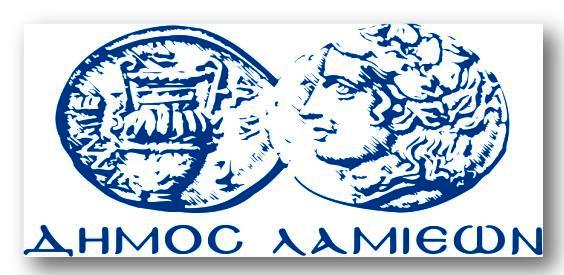 ΠΡΟΣ: ΜΜΕΔΗΜΟΣ ΛΑΜΙΕΩΝΓραφείου Τύπου& ΕπικοινωνίαςΛαμία, 2/9/2016